DCC LENTEN LUNCHEONSThe Duncannon Council of Churches are having weekly Lenten Luncheons at the Presbyterian Church each Thursday from 12 to 1 pm from March 17th thru April 7th.  Lunch is served at 12 noon followed by The Parables of Jesus devotional time.MISSION COMMITTEE COLLECTING FOR PERRY COUNTY SCHOOLSThe 4 Perry County Schools had significant needs.  So, we are collecting the following items.  This will be an ongoing outreach.  There will be a bin labeled in the Narthex.  Needed Items:  Men's & Women's Underwear (Must be new), Boys and Girls Underwear (Must be new), Socks for all ages (Must be clean & no holes), Feminine Products, Personal Care Items: Soap, Deodorant, Shampoo, Toothbrushes (Must be new) and Toothpaste, And Neutral Color Sweatpants: Men's, Women's, Children (Must be clean & no holes)  We will resume a full-schedule of collecting early in the fall when school re-opens.  However, you can bring items from now until then and place in the bins provided and we will keep them.WOMEN COLLECTINGPaula Beaston and the Women’s Ministry are collecting sanitary napkins and pads for Downtown Daily Bread, a homeless service in Harrisburg.  Please place items in the Pink waste basket by the water fountain.EWOMEN CONFERENCE 2022 IN LANCASTERFor all the ladies of Snyder’s UMC. On Friday and Saturday October 14th and 15th 2022 there is an opportunity to go to Lancaster to hear Liz Curtis Higgs and 5 other speakers. Some bands as well.  Please pray about it and let me know if this would interest you.  Thank you, Paula Beaston.REMINDERThe new equipment and microphones are Very Sensitive.  They will pick up the quietest voices from anywhere in the Sanctuary.  We start recording at 9:00 am till the end of the Postlude.  Please be aware that your conversations may be picked up on the live stream\recordings.CHURCH SIGNNothing Will Be Able To Separate Us From The Love Of God In Christ Jesus Our Lord.Romans 8: 38 – 39.WHAT WEATHER FOR THE SEED?Some of you remember back to the 1940’s and 1950’s.  As World War II ended, America went through a period of time which many remember as “glory days” for the church.  Everywhere new churches were being built, others added on to.  Church attendance soared, all across the land and American Christians enjoyed an unprecedented season of religious vitality.  Those who chronicle such times in public life, say that as America moved beyond the aftermath of war, some of the so called “foxhole” conversions wore off….when the crisis was over and the world returned to normal, America again lost her religious vitality.  While I think that America’s trends in religious vitality or decline have many more complex factors than that….I do wonder is it true that those who turn to God in crisis tend to forget God when the sun shines bright and the weather is fair?FOOD TRUCK PARTY VBS 2022Save The Date!     June 13th – 17th8:45 am – 11:00 am@ Snyder’s UMC1724 New Bloomfield RdNew Bloomfield, PAPre-register:www.SnydersUMC.org(Press on the VBS Icon on Home Page)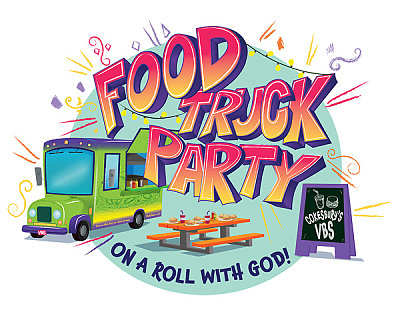 